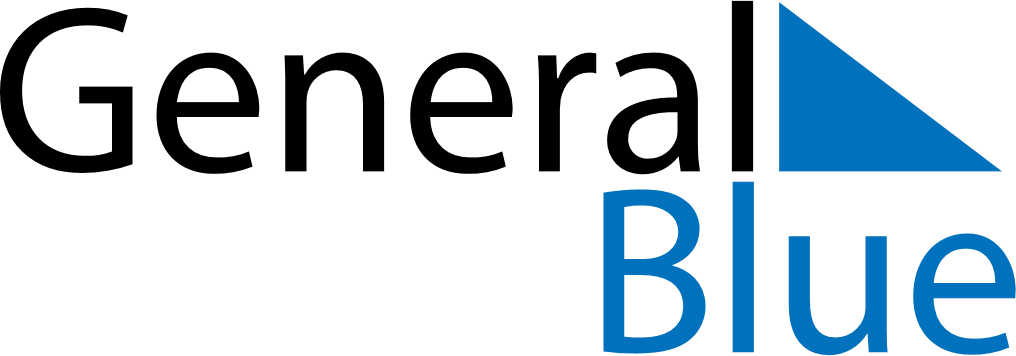 April 2117April 2117April 2117April 2117April 2117SundayMondayTuesdayWednesdayThursdayFridaySaturday123456789101112131415161718192021222324252627282930